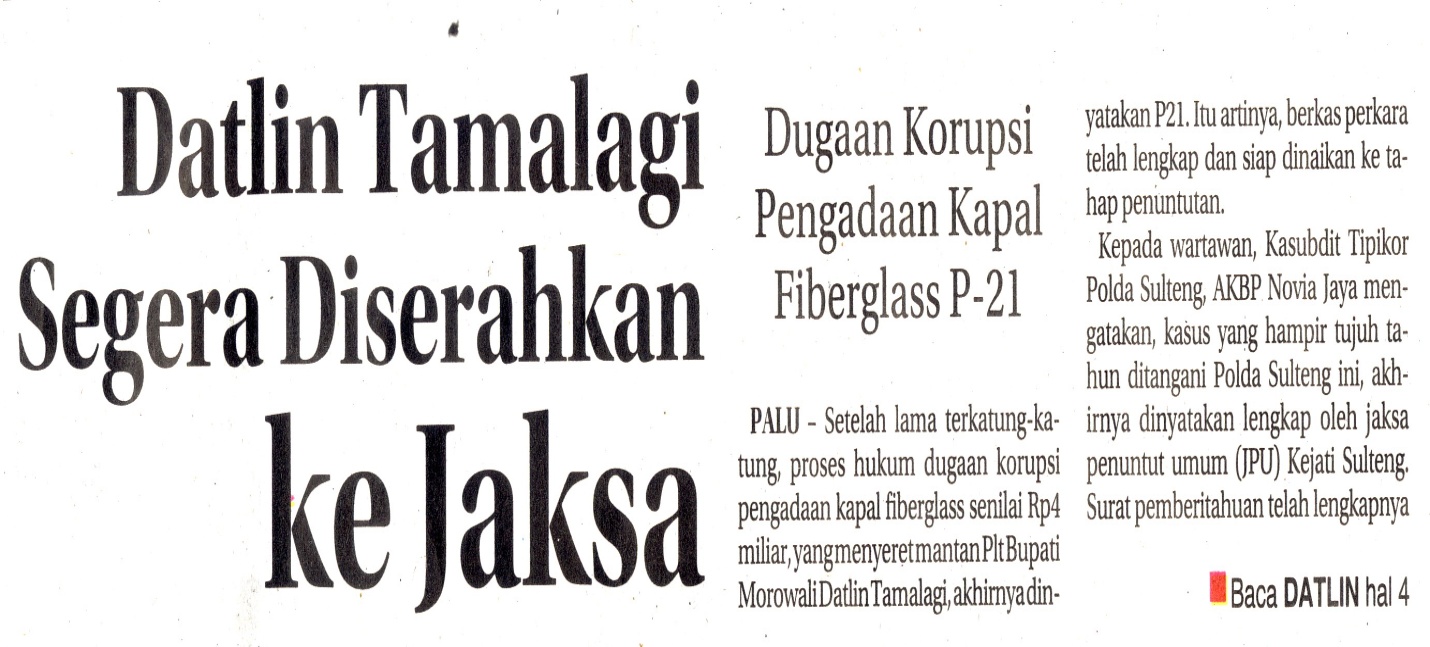 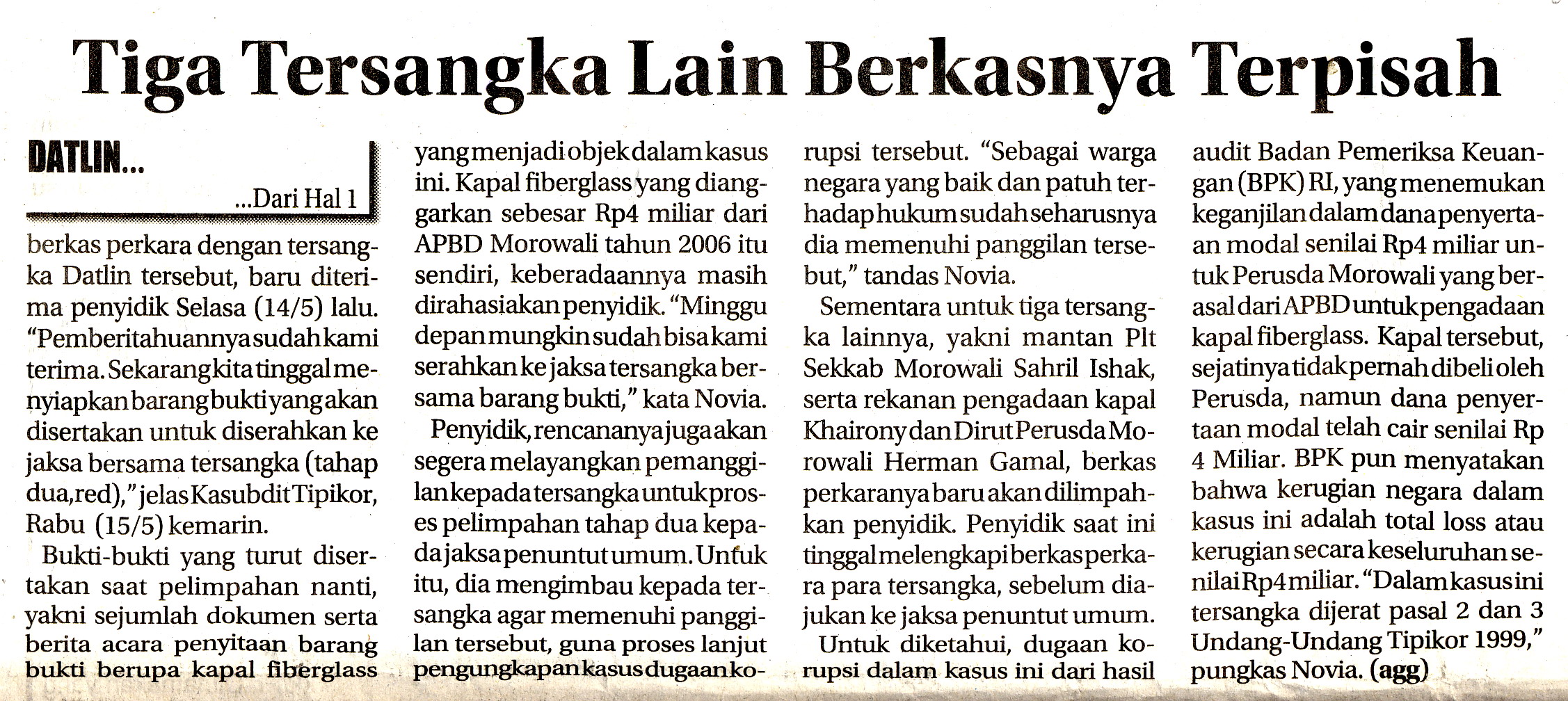 Harian    	:Radar SultengKasubaudSulteng IIHari, tanggal:Kamis, 16 Mei 2013KasubaudSulteng IIKeterangan:Halaman 1 Kolom 11-12;Hal 4 Kolom 8-11;KasubaudSulteng IIEntitas:Kabupaten MorowaliKasubaudSulteng II